Renault Duster 2021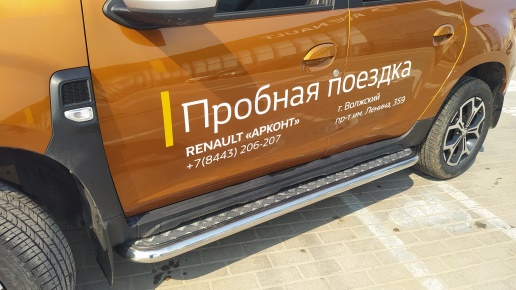 Передний кронштейн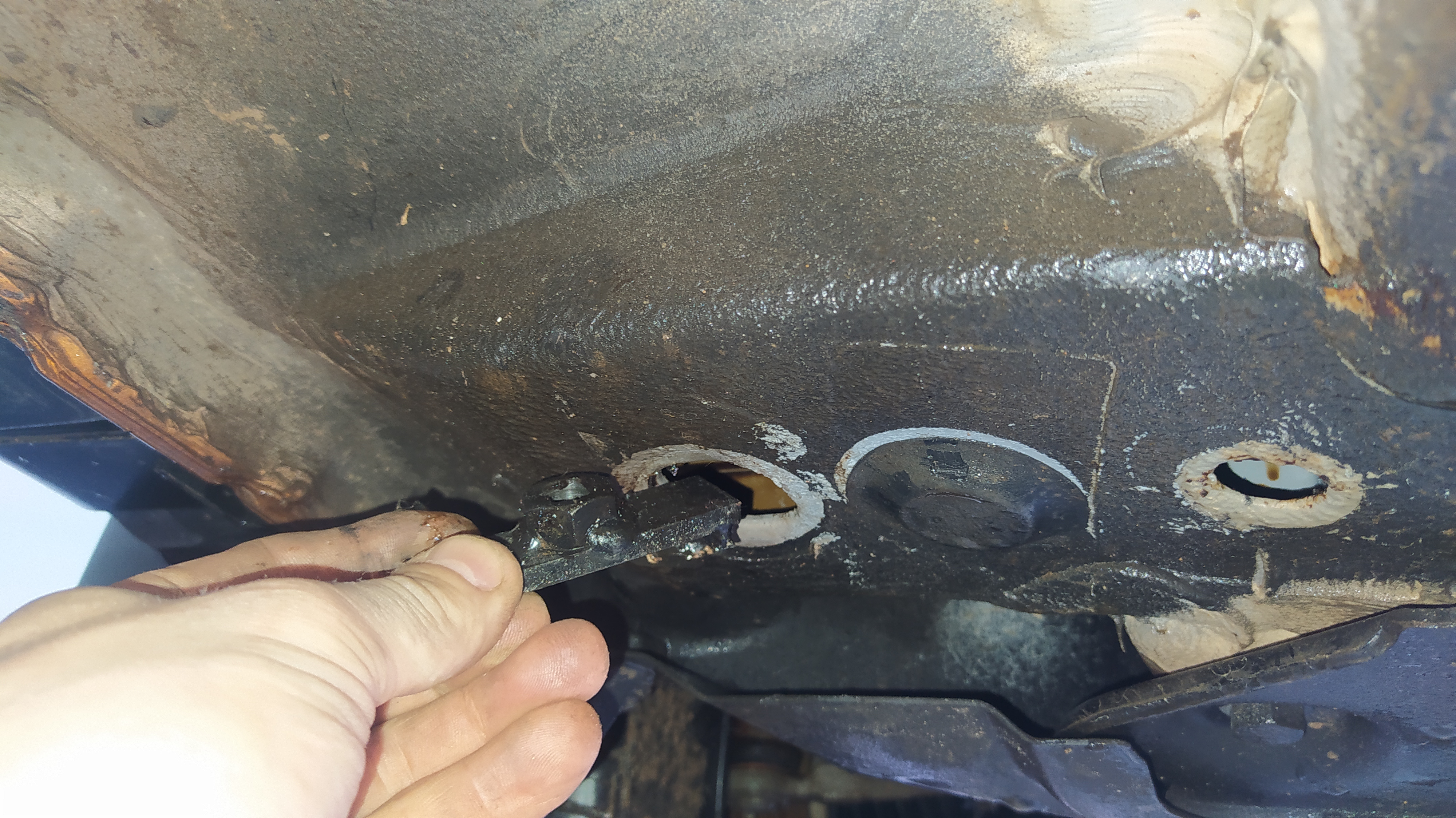 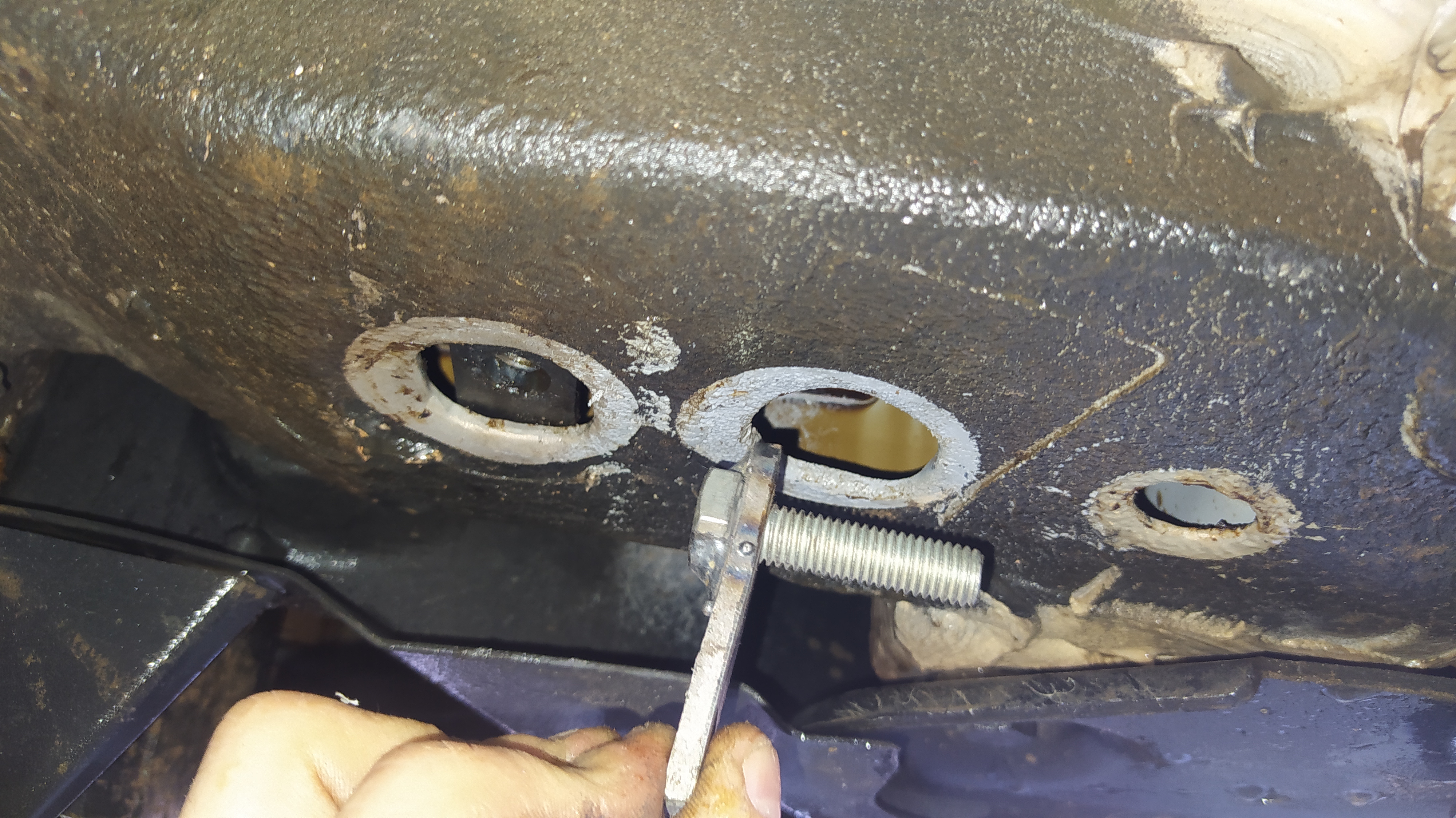 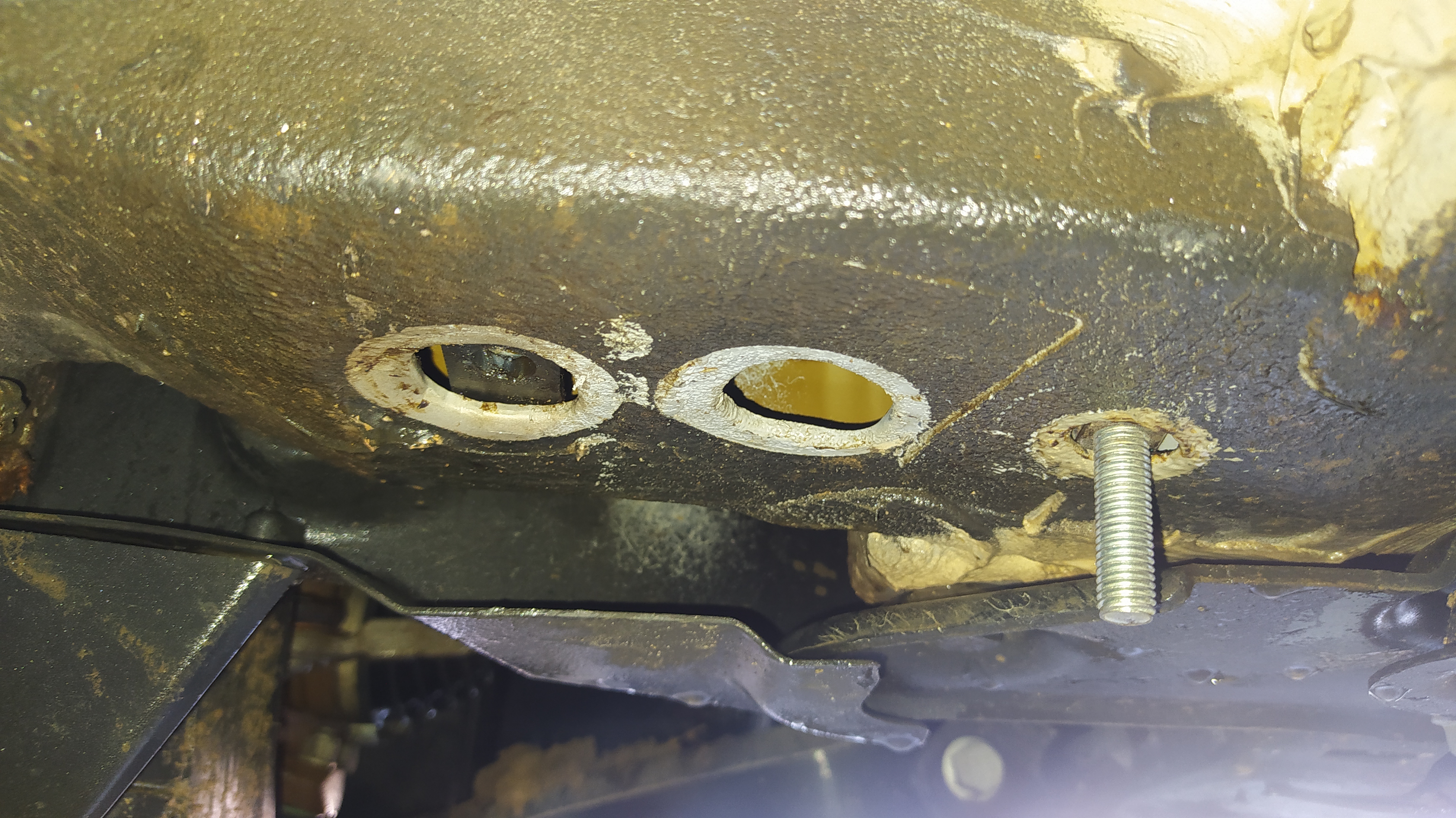 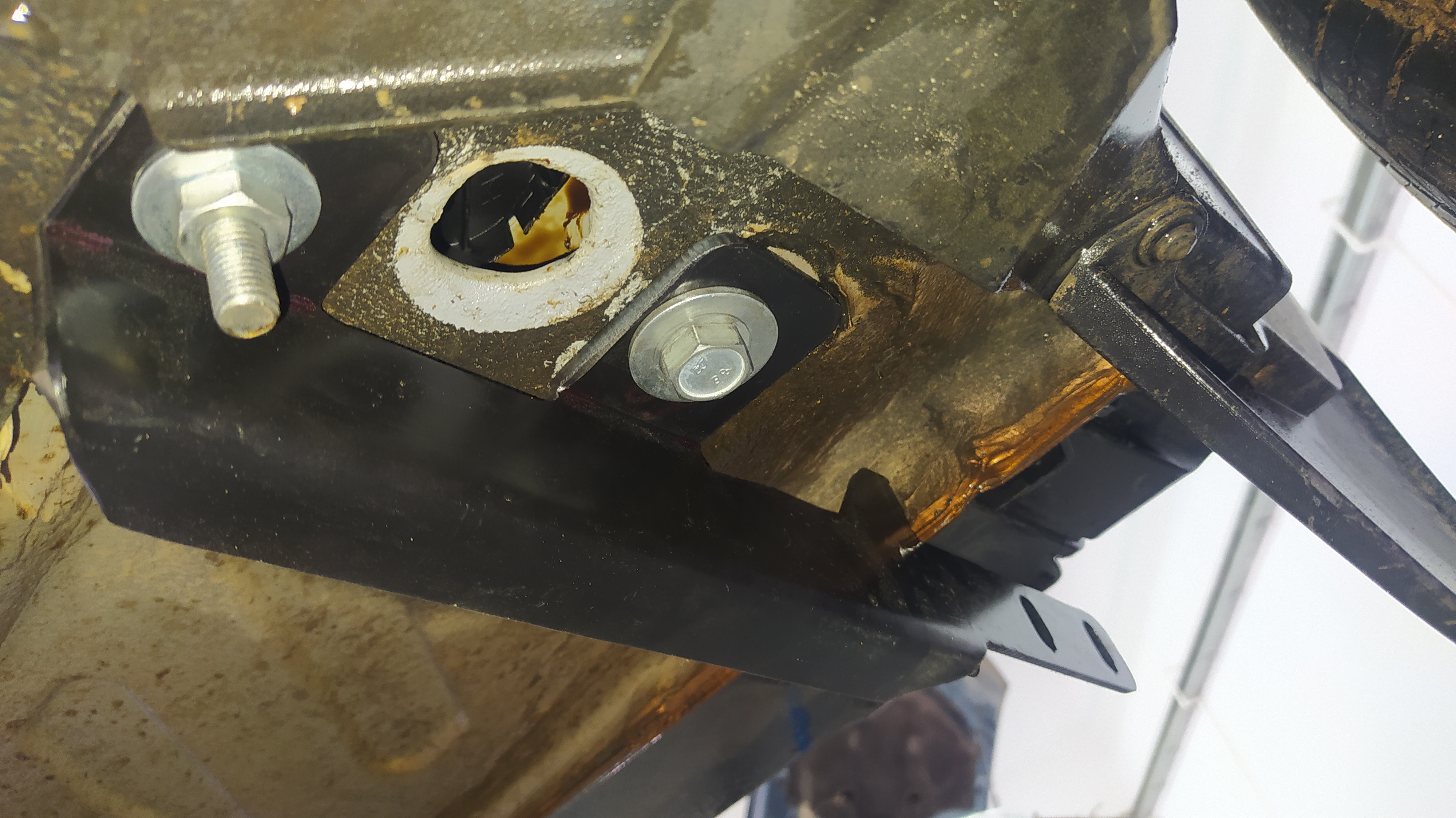 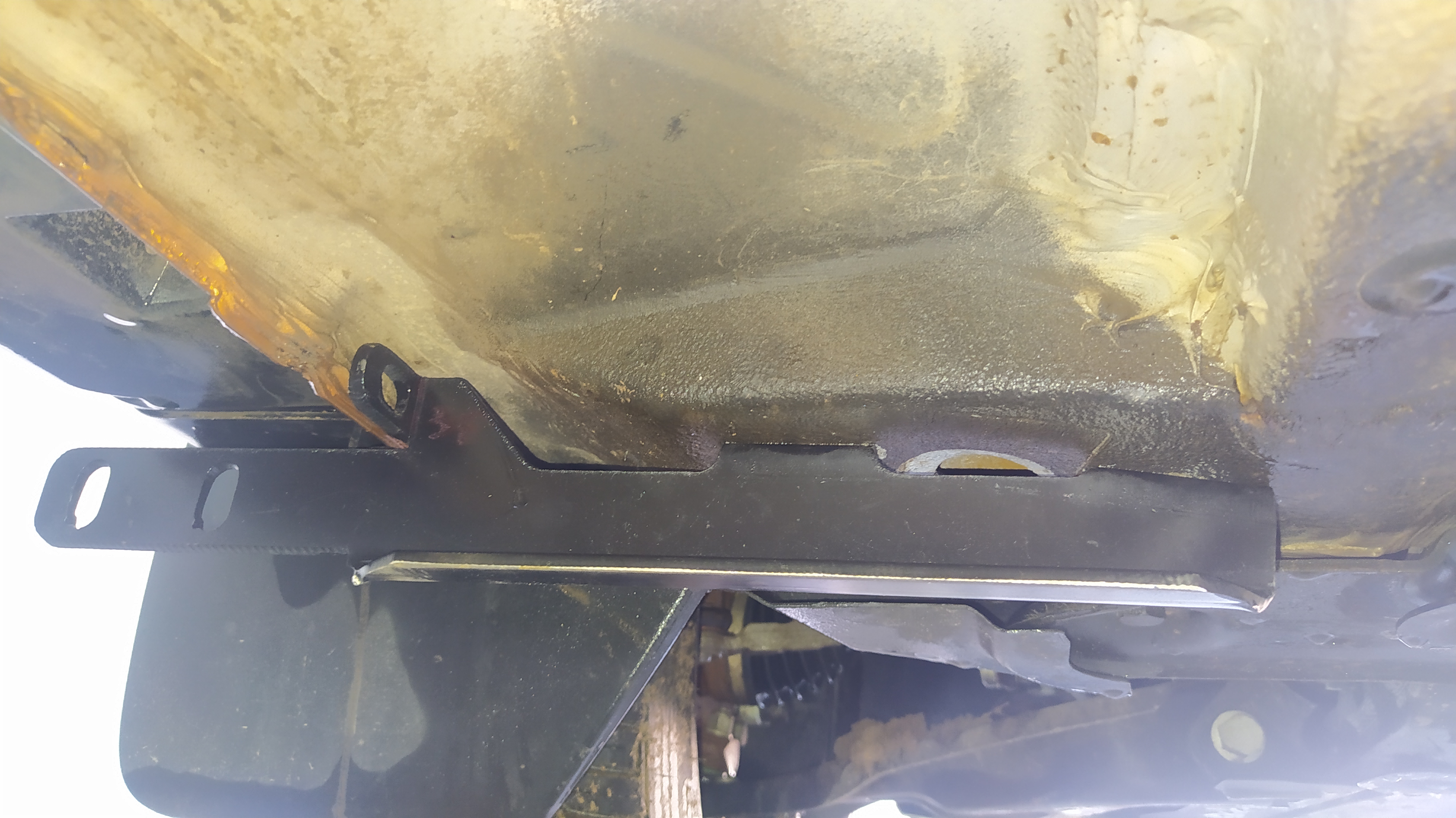 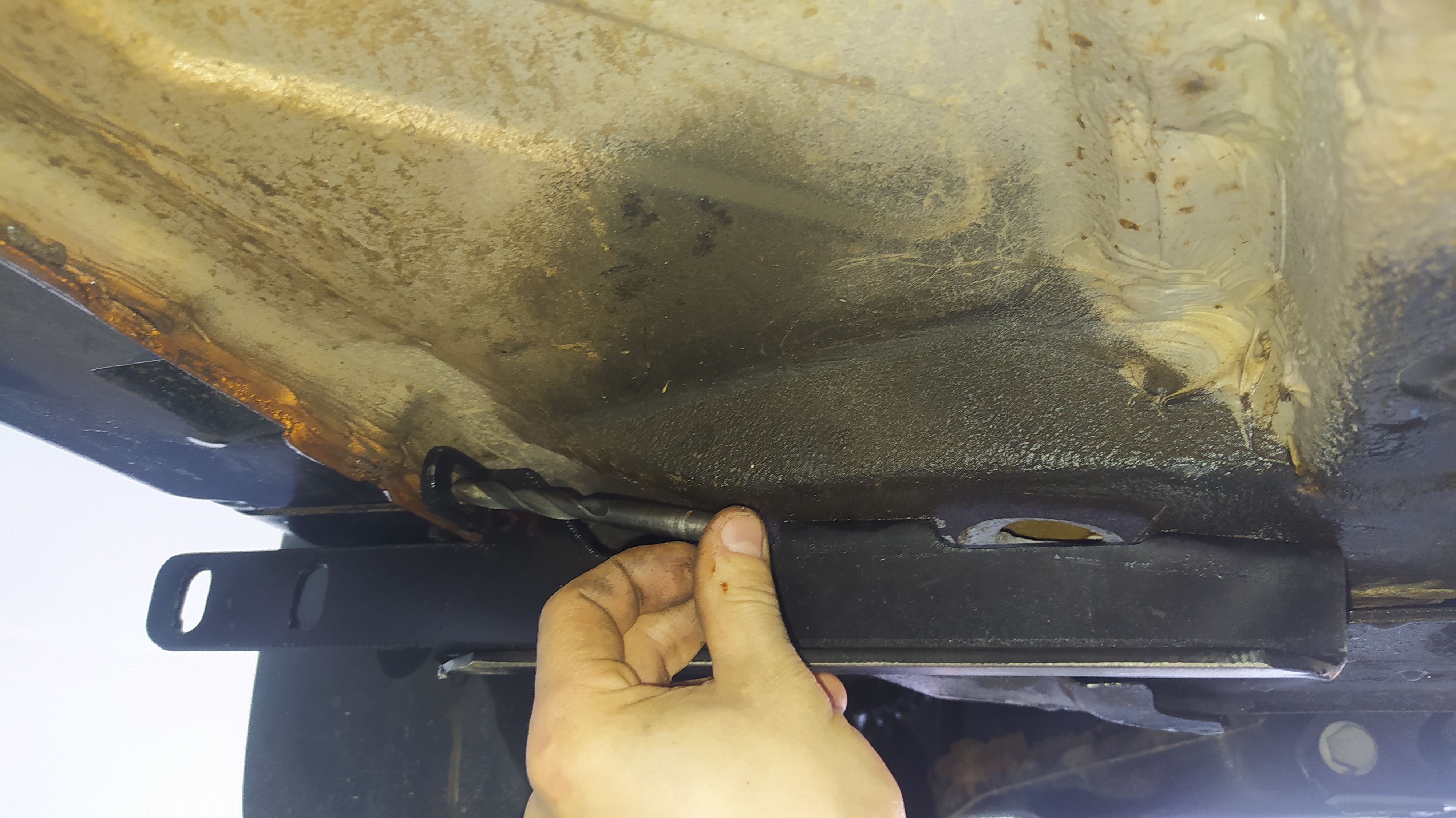 По желанию собственника авто, для абсолютной жесткости порогов предусмотрено дополнительное крепление со сверлением в кузовных отбортовках как показано на фото. Этот способ можно применять при весе пользователя свыше 110кг.Задний кронштейн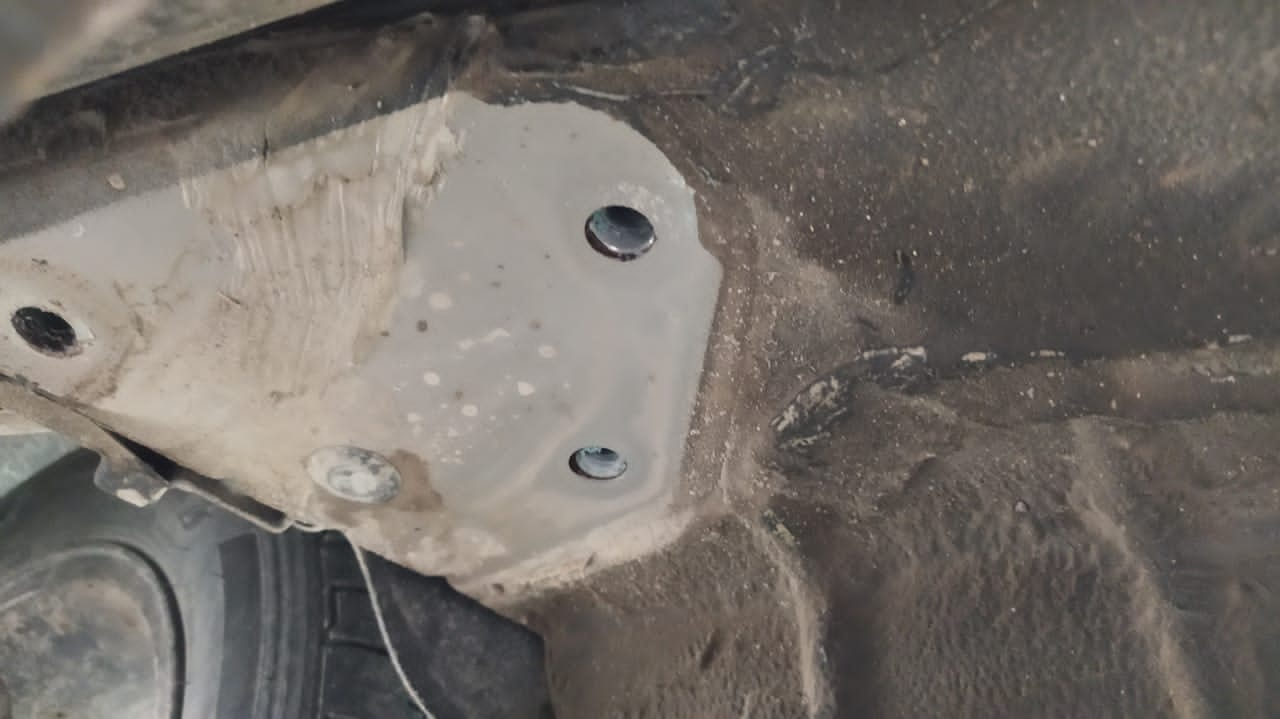 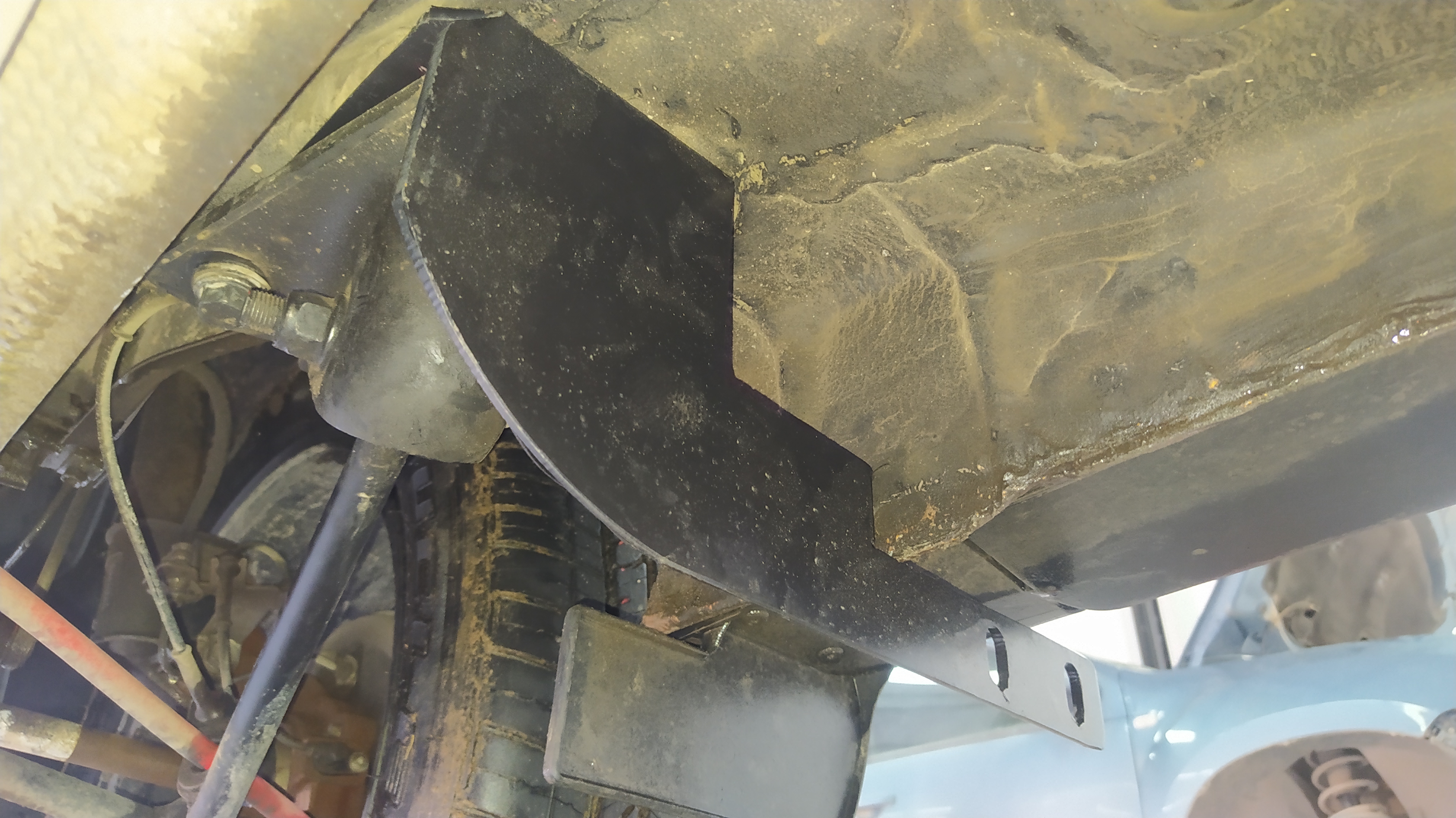 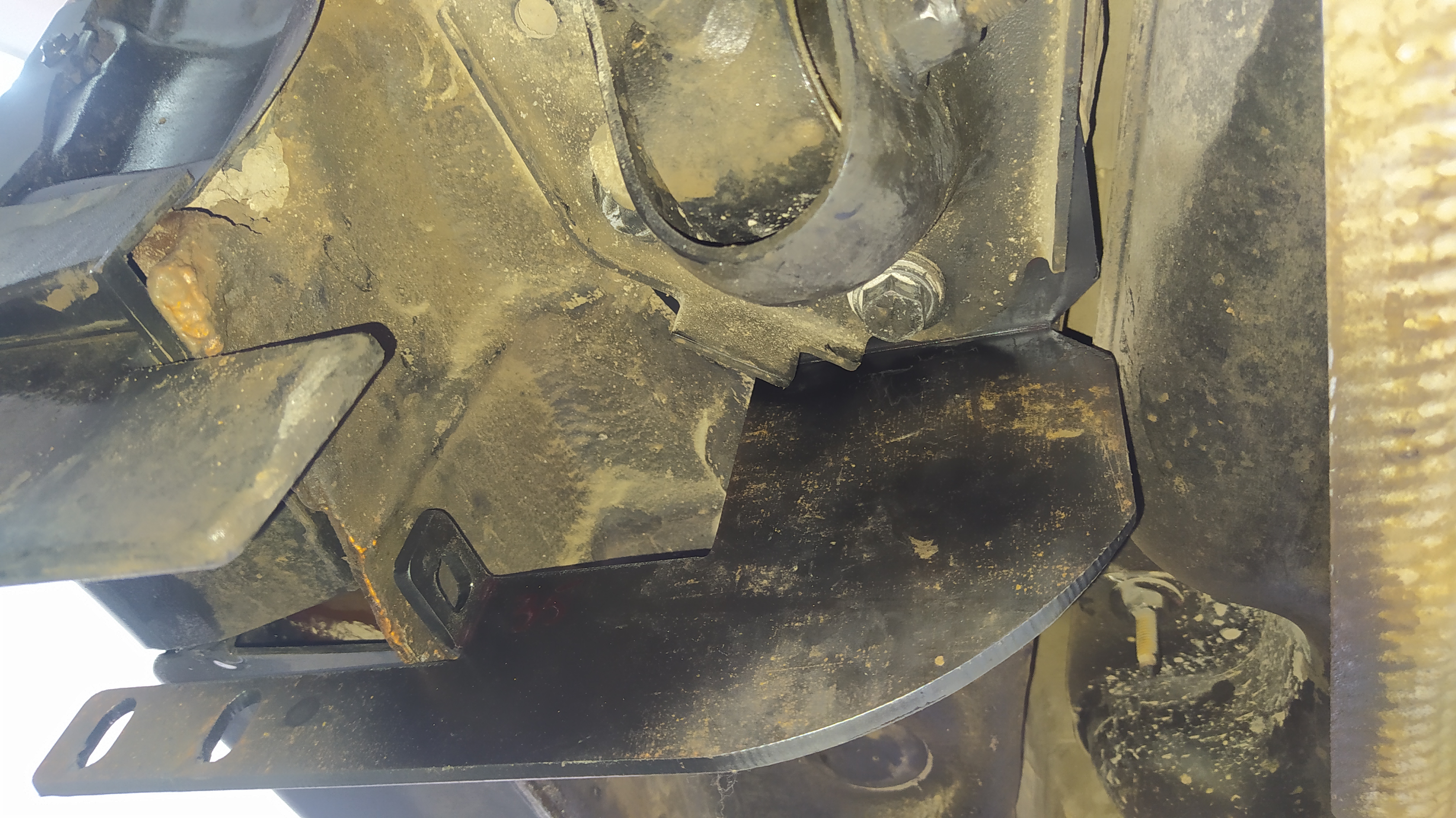 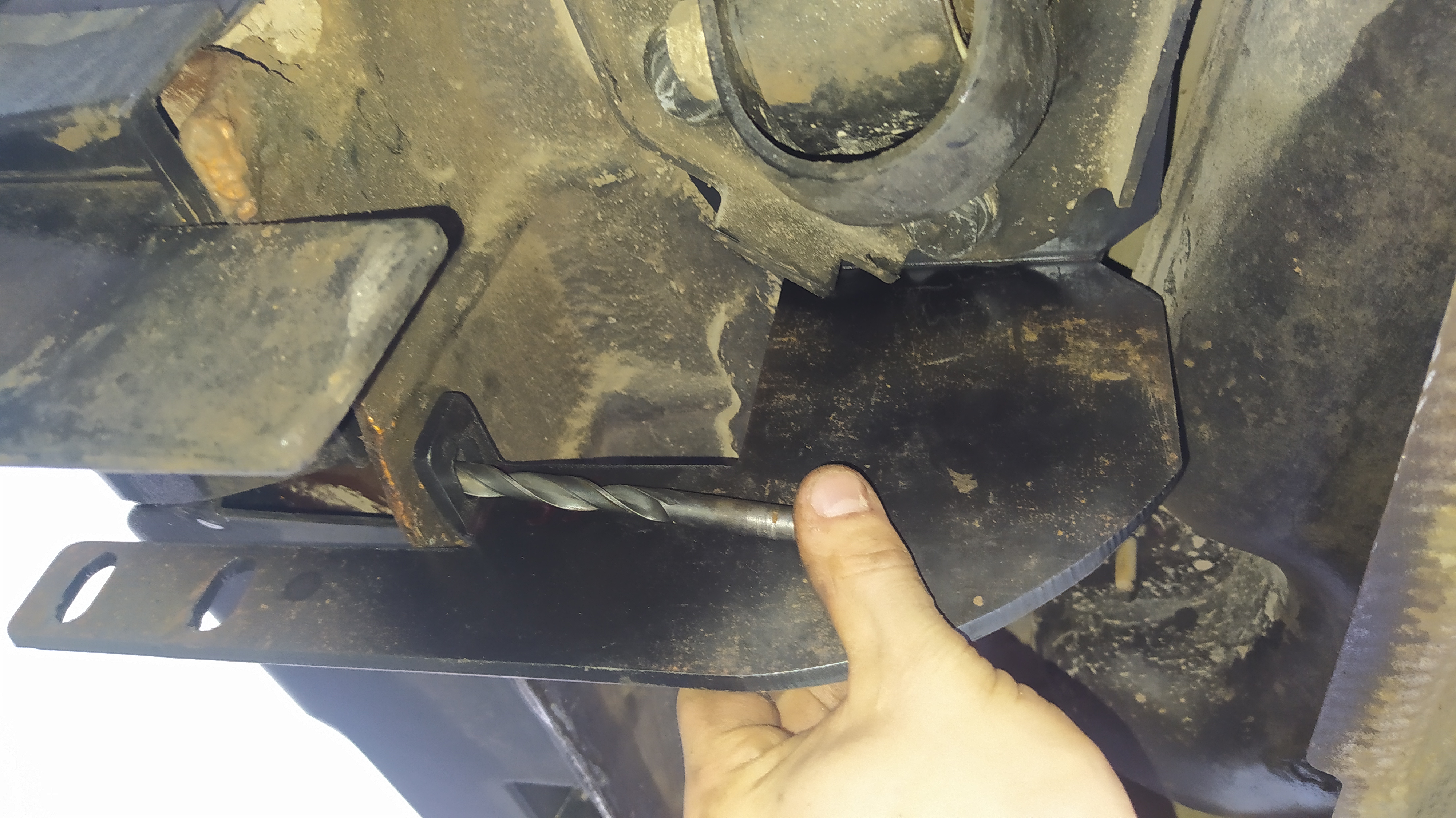 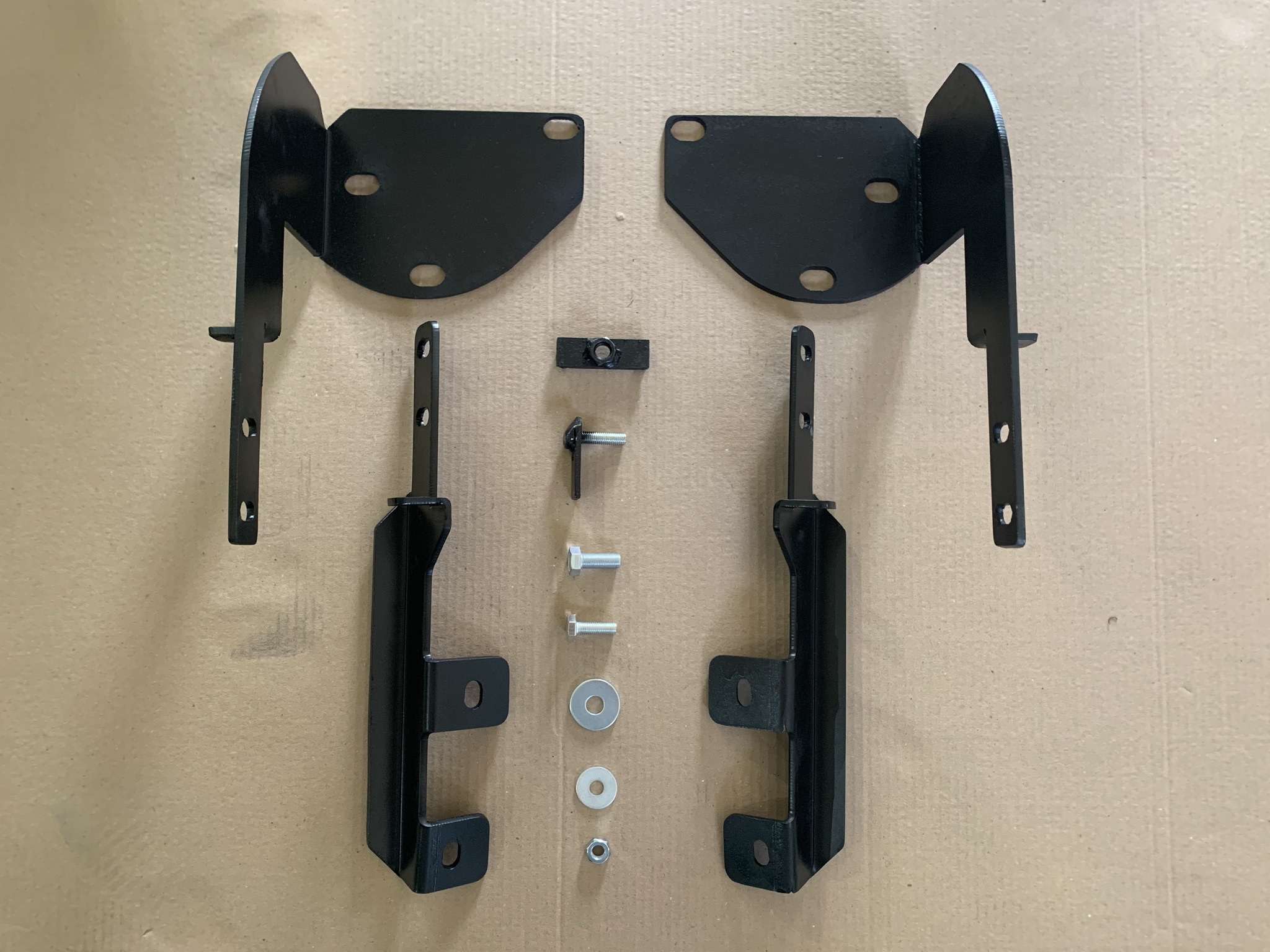 СОСТАВ КРЕПЕЖА:Задние кронштейны крепятся на штатных болтах1Болт М12Х352 шт.2Болт М10х308 шт.3Гайка М1010 шт.4Шайба Ф122 шт.5Шайба Ф1018 шт.6Закладная М10х30 (25х60)2 шт.7Закладная (25х50)2 шт.СОСТАВ КРЕПЕЖА ДЛЯ ДОПОЛНИТЕЛЬНОГО КРЕПЛЕНИЯ:СОСТАВ КРЕПЕЖА ДЛЯ ДОПОЛНИТЕЛЬНОГО КРЕПЛЕНИЯ:СОСТАВ КРЕПЕЖА ДЛЯ ДОПОЛНИТЕЛЬНОГО КРЕПЛЕНИЯ:1Болт М8х254 шт.2Гайка М84 шт.3Шайба Ф88 шт.